Position Overview The Controller works closely with the CFO to oversee and guide the Company’s financial and accounting activities.  In addition to FLASH, the parent organization, the Company also includes a transload operation, two sand mines, a leasing company, and grocery store.  The Controller will handle financial reporting and analysis, aid in forecasting, oversee and refine departmental processes in Accounts Payable, Accounts Receivable, and payroll for all divisions.  This is a fantastic opportunity for a professional who thrives in a busy workplace, is well-versed in working closely with senior management, as well as being directly involved in day-to-day departmental operations.Essential Job FunctionsWork closely with CFO to monitor the financial performance of all companiesCompile and analyze financial reports for all organizations, as directed by the CFOPrepare monthly and annual operating budgetsSupport the company’s strategic plans by aiding management with important financial decisionsCommunicate financial metrics to executive managementMonitor company financial reports and make recommendations for cost reduction initiativesAssume financial oversight and responsibility of specific companies, including, but not limited to, Crossroads Market, the grocery storeProvide process management to accounts receivable, accounts payable, and payroll departmentsPerform regular audits of key departmental processes and engage in continuous improvementEnsure proper documentation and adherence to departmental processes and proceduresOversee training and development to ensure retention and growth of department personnelStay current on the financial market to advise on maximizing profits and opportunities for expansionEnsure legal requirements of financials are met and keep the financial state in good standingSkillsBachelor’s or Associate's Degree in Business, Accounting, Finance or related disciplineMinimum 5 years accounting experience in a senior accounting or financial management roleExperience with Sage, or other similar software programs and systemsStrong interpersonal and communication skillsExperience in overseeing multiple direct reports in various accounting functionsImpeccable analytical and organizational skillsAbility to balance working in and on the financial and accounting processes of the businessSelf-motivated and self-directed; strong organizational and time-management skillsAbility to work closely with a senior management teamEnjoyment in working in a small office atmosphere and a willingness to engage in office camaraderieJob Title: Controller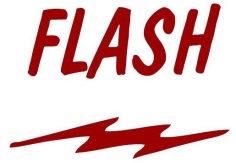 Department: Corporate AdministrationRevision Date: 09/08/2022